Bijlage 3: lessen omtrent pesten Evaluatie werkcolleges PestenFeedback Collega’sGoed dat er aandacht is voor pesten binnen de cursus.Meer casussen MBO toevoegen.Wettelijke kaders toevoegen, zodat studenten weten wat er in de wet verankerd is.Mogelijk ook jurisprudentie toevoegen.Ik heb nog meer interessante filmpjes om als optie op te nemen, deze zal ik je mailen.Verwijs naar www.nji.nl , studenten kunnen dan zelf kijken of aangeboden aanpak onderzocht en onderbouwd is.Input van uit Congres PestenCasuïstiek van Cees van Overveld toevoegen, groepshandelingsplan gedrag. Pesten versus plagen. Dit om ervoor te zorgen dat studenten het beter kunnen herkennen in de praktijk.Reacties van studenten Zeer interessant, omdat het een erg belangrijk onderwerp isHeel goed, pesten is een lastig onderwerp en zeker een pestprotocol kan erg handig zijn, persoonlijk wist ik nog niet wat ik ermee moest. Nuttig, pesten komt helaas veel voor nuttig en goed om deze kennis achter de hand te hebben.niet verhelderend Zoals eerder aangegeven vond ik het zeer leerzaam. Ik vind alleen wel dat er aan de docentenopleiding te weinig aandacht wordt gegeven aan pestgedrag. Twee uur is hier echt veel te kort voor. Het enige wat me dit heeft geleerd, is hoe je het pestgedrag kan constateren.Heel goed, omdat ik nieuwe ideen heb gekregen om het te bestrijden van collega zonde van mijn tijd, jouw les veel interessanter niet bijzonder. bekende stofSterkInteressant leerzaam. het is goed om eens na te denken over adequaat reageren op pesten7.5 goed toepasbaar in stage Handig. Een van dr weinige onderwerpen van dit vak die je ook echt kan gebruiken in je lessen/school. Wel alles interessant Zeer nuttig goede informatie en oplossingen. waardevol om te gebruiken in de praktijk!Heel interessant, goed toepasbaar op je eigen stage en hoe je hiermee zou om moeten gaan interessant maar jammer dat de klas veel moest lachen om zelfmoord video’s Mag wel iets meer de diepte in! De eerste bijeenkomst was gedeeltelijk herhaling en de tweede bijeenkomst heb ik niet gevolgd. Nuttig, want het is lastig om er daadwerkelijk mee om te gaan pesten komt overal en altijd voor, ingrijpen kan helpen, maar de lln zullen ook deels zelf dit moeten oplossen nuttig, fijn hier meer over te leren!goed toepassen bij je stage. erg zinvol die vond ik erg nuttig. je wilt niet dat er wordt gepest in de klas en door deze bijeenkomsten heb ik daar beter zicht op gekregen actueel maar soms had het misschien korter gekund maar dat kan persoonlijk zijn.Erg goed, ook goed filmpje al deden sommige alsof dat niet was! Was prima en bruikbaar! interessant omdat het aansluit bij mijn praktijkonderzoek indrukwekkend. de casussen over hoe je pesten waren goede voorbeelden goed! helemaal vergeten te zeggen maar de gastcolleges waren zeeeeer leuk en leerzaam! heel waardevol voor ons onderzoek. Het zet je vast op hoe jij voor de klas staat en je daar aandacht aan besteed Nuttig en interessant omdat het iets actueels is.Aangepaste lessen: Link prezi: http://prezi.com/xgm0diwho37d/?utm_campaign=share&utm_medium=copy Bijeenkomst 1 		Het gedicht van Fleur Bloemen13 december 2012 door Nick Muller 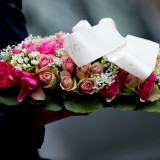 “Onder het oog van klasgenoten heeft een vijftienjarige scholiere uit Staphorst dinsdag een einde aan haar leven gemaakt. Op de korte weg van huis naar school sprong zij bij een spoorwegovergang voor de trein vlak voor de school zou beginnen. Pesten zou de oorzaak zijn van de wanhoopsdaad van de vmbo-scholiere van AOC Terra in Meppel.”Soms zijn er van die krantenberichten die je raken. Zo ook dit bericht. Hadden we niet gezegd dat dit nooit meer mag gebeuren? De vijftienjarige scholiere is Fleur Bloemen, leerlinge aan het AOC Terra in Meppel. Bijna drie jaar geleden, in januari 2010, werd ze door Jean Pierre Rawie verkozen tot ‘Dichter van het Jaar’ voor de onderbouw van deze school. Ze won met dit gedicht over pesten op de basisschool:op mijn vorige school
ben ik erg gepest
ik was anders dan de andere
anders dan de rest
ik weet niet waarom
het begon als een spel
het liep uit de hand
en eindigde voor mij in een hel
het ging 3 jaar door
en niet alleen elke dag schelden
wat ik ook elke dag hoor
ik had er genoeg van
het zat me tot hier
nu ben ik daar weg
met heel veel plezier
diep van binnen ben ik bang
want straks herhaalt het zich weer
dan voel ik die pijn weer
en dat wil ik nooit meerBijeenkomst 1 		Opdracht Pesten versus PlagenBijeenkomst 1 		Antwoordmodel Pesten versus PlagenBijeenkomst 1 		Opdracht film BLUEBIRD________________________________________________________________________________________________________________________________________________________________________________________________________________________________________________________________________________________________________________________________________________________________________________________________________________________________________________________________________________________________________________________________Uit bijlage 9 'Alles over pesten'Signalen voor de docent:De leerling is vaker afwezig; gaat niet graag naar school;De leerling zoekt de veiligheid van de leerkracht op;Een leerling wordt vaak met een bijnaam aangesproken door klasgenoten;Er is een verhoogde kans op psychosomatische klachten (hoofdpijn, buikpijn);De schoolresultaten van de leerling gaan achteruit;De leerling wordt dikwijls als laatste gekozen bij het indelen van groepjes (sportles, groepswerk);De leerling isoleert zich van de anderen, soms met één vriend(in);De leerling is vaak alleen en buitengesloten tijdens pauzes en tijdens het overblijven;Opvallend vaak zijn er spullen kapot of verdwenen bij een leerling;Een leerling is vaak betrokken bij vechtpartijtjes, scheldpartijen, opstootjes etc.;Een leerling wordt vaak gedwongen opdrachten/handelingen uit te voeren;Een leerling wordt bedreigd of gechanteerd;Een leerling is steeds het mikpunt van "grapjes". Pen weggooien, etui overgooien, stoel wegzetten, zogenaamd leuke opmerking etc.;De leerling gedraagt zich gestrest, ongelukkig en depressief;De leerling gedraagt zich schichtig, schrikt snel, durft iemand niet aan te kijken etc.;De leerling wordt na schooltijd opgewacht of wordt achterna gefietst.;Klasgenoten tonen het slachtoffer regelmatig vervelende gebaren en afkeurende blikken.;Er circuleren verhalen in de groep over de leerling of zijn familie;De sfeer in de klas is niet goed;De leerling irriteert de leerkracht hevig of is erg vervelend. Dit wordt door anderen ook zo ervaren;De leerkracht voelt intuïtief aan dat er "iets" niet klopt in de klas en kan er maar niet de vinger achter krijgen;Pesten via social media.Bijeenkomst 1		Opdracht Casussen PestenDoel: bewustwording van de complexiteit van pestproblematiek.Aan het einde van de 6e bijeenkomst worden de casussen (allemaal aangeleverd door collega's uit het werkveld) aan de studenten gegeven. De student kan er thuis over nadenken. Ook kunnen ze navragen hoe ze dit op hun stageschool zouden aanpakken. Tijdens 7e bijeenkomst studenten met dezelfde casus bij elkaar zetten en 15 minuten met elkaar laten discussiëren. Uiteindelijk worden de uitkomsten gepresenteerd.
Casus 1: PO/VO – roddelen op facebookCasus 2 - VO – naaktfoto
Casus 3: VO/BO dreig/scheldberichten
Casus 4: VO – buiten sluiten
Casus 5 MBO - Studenten pesten docentCasus 6 MBO - Pesten in docententeamCasus 6 MBO - Pesten in de klasExtra verdiepend artikel: Wet op sociale veiligheid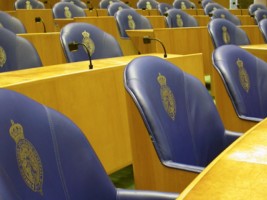 	Stichting School en veiligheid (2015)Wet Veiligheid op school08 2015 | Per 1 augustus zijn scholen in het primair- en voortgezet onderwijs – als gevolg van een aanpassing van de onderwijswetten – verplicht zorg te dragen voor een veilige school. Door de wetswijziging moeten scholen:Aan een inspanningsverplichting voldoen om een actief veiligheidsbeleid te voeren;het effect van het veiligheidsbeleid periodiek monitoren;De volgende taken bij tenminste één persoon beleggen:het coördineren van anti-pestbeleid;het fungeren als vast aanspreekpunt in het kader van pestenDe onderwijsinspectie zal toezien op naleving van de wettelijke verplichtingen.VeiligheidsbeleidScholen krijgen de taak om aan een inspanningsverplichting te voldoen en hierdoor papieren veiligheidsbeleid om te zetten in praktijk. De verplichting bestaat uit het ontwikkelen van een set samenhangende maatregelen, gericht op preventie en het afhandelen van incidenten. Dit beleid dient gevormd te worden met alle betrokkenen van de school en verankerd te worden in de dagelijkse praktijk. In het kader van pesten wordt scholen geadviseerd een anti-pestmethode te kiezen in de geest van de sociaal pedagogische visie.MonitoringDe situatie in de praktijk van de school verandert voortdurend. Hierom is het van belang om een meetinstrument te gebruiken dat een actueel en representatief beeld geeft van de veiligheidsbeleving van de leerlingen. Deze monitoring moet drie soorten vragen bevatten:Vragen naar het vóórkomen van incidenten op schoolVragen over de veiligheidsbeleving van leerlingenVragen over het welbevinden van leerlingenAanspreekpunt pestenVoor ouders en leerlingen is het van belang om een laagdrempelig aanspreekpunt te hebben op school wanneer er gepest wordt. De wet schrijft voor dat iedere school een persoon aanstelt die het beleid tegen pesten coördineert en fungeert als aanspreekpunt. De vertrouwenspersoon wordt hierbij als voorbeeld genoemd.OnderwijsinspectieDe Onderwijsinspectie ziet toe op het door de school te voeren sociaal veiligheidsbeleid en het aanstellen van een functionaris pesten. Ook heeft de inspectie toegang tot de monitorgegevens van scholen. Dit stelt de inspectie beter in staat om, voordat er incidenten plaatsvinden, het gesprek aan te gaan met de school. Hierdoor ontstaan steviger handhavingsmogelijkheden ten aanzien van scholen die onvoldoende voor een veilig schoolklimaat zorgen.Actieplan sectorradenAlle punten uit de nieuwe wet zijn geborgd in het plan dat is opgesteld door de sectorraden (VO-raad en PO-raad). Diverse actiepunten uit het plan worden uitgevoerd in samenwerking met Stichting School & Veiligheid. Zo kunnen scholen vanaf 1 september een beroep doen op ambassadeurs Sociale veiligheid die ondersteuning bieden bij het handen en voeten geven aan de wettelijke verplichtingen in de praktijk. Ook is een nieuw Model Veiligheidsplan ontwikkeld dat beschikbaar is gesteld voor alle scholen. Dit model sluit aan bij wat er al is, zorgt ervoor dat het veiligheidsplan een ‘levend’ document is en dat het beleid werkelijk ‘landt’ in de organisatie.Digitale HandreikingDe digitale handreiking ‘Samen werken aan sociale veiligheid op school’ geeft u een overzicht van de stand van zaken en uitwerkingen van de in het Actieplan aangekondigde instrumenten en scholingsbijeenkomsten en hoe u informatie en ondersteuning kunt krijgen. De handreiking bevat ook ervaringen vanuit het scholenveld en reacties van leerlingen, tips en een overzicht met handige links. De handreiking is gemaakt door de PO-Raad, de VO-raad en Stichting School & Veiligheid gemaakt.Meer informatieWet Veiligheid op school (pdf), Memorie van toelichting bij de wet Veiligheid op school (pdf)Samen werken aan sociale veiligheid op school. Digitale handreikingActieplan sociale veiligheid op school. Plan van de VO- en PO-raad in kader van Wet sociale veiligheid op school.Ambassadeurs Sociale veiligheid. Deskundige ondersteuning voor scholen bij vertalen van wettelijke verplichtingen naar de praktijk.Model Veiligheidsplan. Online tool voor scholen als hulpmiddel bij het opstellen en\of aanscherpen van het veiligheidsplan.Factsheet Sociale veiligheid op school. Beknopte informatie over de Wet veiligheid op school.Informatieblad Meten is Weten. Informatie voor scholen over incidentenregistratie en meetinstrumenten.Voorbeeld jurisprudentieRechtbank ’s-Hertogenbosch 14.2.2007 RAV 2007 nr. 10Ouders stellen voormalige school van gepest kind aansprakelijk en stellen dat school aan kind onvoldoende veiligheid heeft geboden. Uitgangspunt is dat op school inspanningsverplichting rust om vervelende situaties zoveel mogelijk te voorkomen; geen resultaatsverplichting. Na toetsing algemeen beleid school en hetgeen school in dit geval heeft gedaan om veilig schoolklimaat te hanteren en handhaven, wordt school niet aansprakelijk geoordeeld. Zie ook Gerechtshof Arnhem 11.3.2008 RAV 2009 nr. 50.De Rechtspraak. (2008). ECLI:NL:RBUTR:2008:BD5252.Geraadpleegd op 18-07-2016, van http://uitspraken.rechtspraak.nl/inziendocument?id=ECLI:NL:RBUTR:2008:BD5252Bijeenkomst 1: Signaleren van PestenMet snelle passen loop ik door de gang naar lokaal 203, Nederlands. Ik ben al wat laat, de deuren van het lokaal zijn al dicht. Door het raam zie ik dat iedereen op zijn plek zit. Ik haal diep adem en open de deur. Zodra de klas mij ziet, beginnen ze te roepen: Mieke, hoeh! Mieke, hoeh!' Ik sta daar, ik kijk en zeg niets. Dan doe ik de deur weer dicht en loop terug over de gang, naar buiten de school uit. Mieke.  Van Stigt (2011)Met snelle passen loop ik door de gang naar lokaal 203, Nederlands. Ik ben al wat laat, de deuren van het lokaal zijn al dicht. Door het raam zie ik dat iedereen op zijn plek zit. Ik haal diep adem en open de deur. Zodra de klas mij ziet, beginnen ze te roepen: Mieke, hoeh! Mieke, hoeh!' Ik sta daar, ik kijk en zeg niets. Dan doe ik de deur weer dicht en loop terug over de gang, naar buiten de school uit. Mieke.  Van Stigt (2011)DoelDe student kan het verschil benoemen tussen plagen en pestenDe student kan benoemen wat digitaal pesten is.De student is zich bewust van de invloed van pesten.De student kan benoemen waar pesten vandaan kan komen.De student kent de betrokken partijen bij pestenDe student kan pestgedrag signaleren.InhoudIntroductie thema pesten met filmpje/gedicht. Verschillende opties zijn opgenomen in de Prezi. Docent kan een filmpje naar eigen keuze kiezen.Mooie metafoor voor pesten: verkreukel een stuk papier, probeer het recht te strijken. De kreukels gaan er nooit helemaal uit.Voorkennis activeren, uitwisselen van ervaringenPesten versus plagen met opdracht (zie onderstaand werkblad)Digitaal pestenPartijen en rollenSignaleren, filmfragment uit ‘Blue Bird’ gebruiken (zie onderstaand werkblad): van 13:59 tot 15:40 of van 21:22 tot 23:22Literatuur bij deze bijeenkomstVoor de volgende keerOpdrachtBijeenkomst 2:Opdracht: Zoek het pestprotocol van je (stage)school op en neem dit de volgende les mee!Opdracht: Bespreek de casussen op je stageschool. Hoe zouden je collega's dit aanpakken?WatLees de casussen en beantwoord de vraag: 'Is er sprake van pesten of plagen?'.HoeSchriftelijk, werk in duo's.HulpSchema Prezi en de definitie uit het artikel 'Alles over pesten'.Tijd5 minuten.UitkomstDe student kan op basis van de definitie duiden of een praktijksituatie pesten of plagen betreft.KlaarUitwisselen met de groepCasus 1Brian, klas 2 en Kees, klas 4 hebben ruzie op het schoolplein. Kees die een stuk groter en sterker is, geeft Brian een stomp op de neus zodat het bloed eruit spuit. een leraar komt snel tussenbeide en stopt de ruzie. Kees heeft Brian een lesje geleerd en wat hem betreft is de zaak afgehandeld. De rest van het schooljaar vinden er geen incidenten meer plaats.Pesten? JA/NEECasus 2Johan een leerling uit de brugklas wordt in de fietsenstalling opgewacht door vier jongens uit klas 3. De vier leerlingen wisten dat hij tot het 5e uur les had en nu staan ze uitdagend bij zijn fiets. Johan is bang. Dit is al de zoveelste confrontatie in dit schooljaar. Een van de jongens draait de armen van Johan op zijn rug. Een andere jongen geeft hem twee stompen in zijn buik. Johan wordt ruw op de grond gegooid. De grootste jongen pakt een mes en steekt de banden van de fiets lek. Lachend lopen de jongens weg: 'Tot morgen...'Pesten? JA/NEECasus 3Karin loopt het damestoilet in. Voor de spiegel staat Nour, een klasgenoot. Wat ben jij voor een slet? Een beetje met mijn vriendje lopen flirten,' zegt Nour boos. 'Ja, als jij eens wat liever tegen hem zou doen, zou hij niet naar andere meiden kijken.' 'Je moet gewoon van mijn vriendje afblijven!'roept Nour. Plotseling haalt ze uit en slaat Karin met de vlakke hand in het gezicht. Snel vlucht ze het toilet uit.Pesten? JA/NEECasus 4Joyce is een meisje van 13 jaar. Ze probeert wanhopig aansluiting te vinden bij klasgenoten maar dat lukt niet. De meiden laten haar links liggen. Dan verschijnen de eerste berichten op Twitter en Instagram. Boodschap: Joyce is een gore slet. Joyce verstuurt een Tweet waarin ze vraagt of die leugens kunnen stoppen. De berichten worden nu persoonlijker en blijven aanhouden. Als Joyce in de klas een meisje aanspreekt en vraagt om die laster te stoppen, staan er direct vier andere meiden om haar heen. Ze duwen, trekken aan haar haren en maken goed duidelijk dat Joyce haar mond moeten houden. 's Avonds staat er een bewerkte foto op Instagram: het hoofd van Joyce op het lichaam van een naakte bejaarde vrouw.Pesten? JA/NEECasus 1. Brian, klas 2 en Kees, klas 4 hebben ruzie op het schoolplein. Kees die een stuk groter en sterker is, geeft Brian een stomp op de neus zodat het bloed eruit spuit. een leraar komt snel tussenbeide en stopt de ruzie. Kees heeft Brian een lesje geleerd en wat hem betreft is de zaak afgehandeld. De rest van het schooljaar vinden er geen incidenten meer plaats.Agressie:Intentioneel:LangdurigMachtsverschilSprake van pesten: NEECasus 2 Johan een leerling uit de brugklas wordt in de fietsenstalling opgewacht door vier jongens uit klas 3. De vier leerlingen wisten dat hij tot het 5e uur les had en nu staan ze uitdagend bij zijn fiets. Johan is bang. Dit is al de zoveelste confrontatie in dit schooljaar. Een van de jongens draait de armen van Johan op zijn rug. Een andere jongen geeft hem twee stompen in zijn buik. Johan wordt ruw op de grond gegooid. De grootste jongen pakt een mes en steekt de banden van de fiets lek. Lachend lopen de jongens weg: 'Tot morgen...'Agressie:Intentioneel:LangdurigMachtsverschilSprake van pesten: JACasus 3Karin loopt het damestoilet in. Voor de spiegel staat Nour, een klasgenoot. Wat ben jij voor een slet? Een beetje met mijn vriendje lopen flirten,' zegt Nour boos. 'Ja, als jij eens wat lever tegen hem zou doen, zou hij niet naar andere meiden kijken.' 'Je moet gewoon van mijn vriendje afblijven!'roept Nour. Plotseling haalt ze uit en slaat Karin met de vlakke hand in het gezicht. Snel vlucht ze het toilet uit.Agressie:Intentioneel:LangdurigMachtsverschilSprake van pesten: NEECasus 4Joyce is een meisje van 13 jaar. Ze probeert wanhopig aansluiting te vinden bij klasgenoten maar dat lukt niet. De meiden laten haar links liggen. Dan verschijnen de eerste berichten op Twitter en Instagram. Boodschap: Joyce is een gore slet. Joyce verstuurt een Tweet waarin ze vraagt of die leugens kunnen stoppen. De berichten worden nu persoonlijker en blijven aanhouden. Als Joyce in de klas een meisje aanspreekt en vraagt om die laster te stoppen, staan er direct vier andere meiden om haar heen. Ze duwen, trekken aan haar haren en maken goed duidelijk dat Joyce haar mond moeten houden. 's Avonds staat er een bewerkte foto op Instagram: het hoofd van Joyce op het lichaam van een naakte bejaarde vrouw.Agressie:Intentioneel:LangdurigMachtsverschilSprake van pesten: JAWatBekijk het filmpje en schrijf op welke signalen van pesten je terugziet. Kijk met de bril van een docent.HoeSchriftelijk, individueelHulpArtikel pesten in de handleiding, kopje 'signaleren'Tijd5 minuten.UitkomstBewustwording van signalenKlaarUitwisselen met de groepJe komt erachter dat leerlingen uit jouw groep een maand geleden een Facebook-pagina hebben gelanceerd, met roddels en bewerkte foto’s van leerlingen uit je groep. Het venijn spat ervan af. Je weet niet wie de pagina heeft gemaakt. Bij confrontatie met de groep, blijft iedereen stil. Hoe handel je?Een leerlinge (14 jaar) in je klas heeft een tijdje geleden naaktfoto’s van zichzelf gedeeld met haar vriendje, die in dezelfde klas zit. Na een ruzie verspreidt hij een naaktfoto van haar via Twitter en Facebook. Binnen de kortste keren gaat de foto de school rond.
Hoe pak je dit aan?Een leerling/student, die al vaker het doelwit is geweest van pesterijen, heeft in het weekend meer dan honderd scheld- en dreigberichten ontvangen van een klasgenoot via Twitter en Whatsapp. Aan het begin van de les laat hij je de berichten zien. Wat doe je?De vriendinnengroep van één van jouw leerlingen, is een nieuwe Whatsapp-groep buiten haar om gestart. Ze wordt niet uitgenodigd om deel te nemen, ook niet als ze erom vraagt. De vriendinnen reageren ook niet op haar berichten of foto’s die ze via Facebook en Snapchat verstuurt. Het meisje vraagt je om hulp.
▪ Wat doe je?Tijdens de les maakt de docent gebruik van de beamer om beelden te laten zien, die de les ondersteunen. Terwijl de docent aan het lesgeven is, plaatst een student onopgemerkt een USB-stick in de computer van de docent, waarna pornografische beelden zichtbaar worden op de beamer. Een andere student filmt op afstand wat er tijdens de les gebeurt. In eerste instantie heeft de docent nog geen besef van wat er inmiddels op de beamer is getoond. Als studenten beginnen te lachen en joelen draait de docent zich om en ziet de beelden. De docent schrikt en reageert erg boos en geschrokken. De klas wordt niet rustig en de docent raakt een beetje buiten zinnen. Alles wordt gefilmd met een mobiele telefoon en vervolgens verspreid. SituatieschetsEen jonge man, Willem, heeft recent zijn studie lerarenopleiding informatica tweedegraads afgerond aan de hogeschool. Hij werkt sinds kort als leraar in opleiding op een groot ROC in de Randstad. Hij vindt het begeleiden van leerlingen erg leuk en besluit daarom om voor de klas te willen staan. In het begin zijn de leerlingen erg over hem te spreken, hij heeft geduld en legt uit. Dit allemaal onder toeziend oog van de lesgevende docent. Nu moet hij het alleen doen. Hij werkt in team van doorgewinterde docenten met een paar jonge en minder ervaren docenten. In het team heeft ieder zijn rol en specialiteit. De vakkennis staat voorop. Willem start vol goede moed met het lesgeven zonder toezicht. Hij merkt dat het toch wat anders is om als docent voor de klas te staan. Ondertussen probeert hij ook een plaats binnen het team te verwerven. De ervaren docenten hebben inmiddels al een aantal docenten zien komen en gaan en wachten af. Willem heeft moeite met het houden van orde in de klas. De leerlingen gaan vaak surfen op het internet of kijken een filmpje. In het begin is hij vaak zo verdiept in zijn uitleg dat hij daar geen oog voor heeft. Wel vindt hij dat de leerlingen onrustig zijn bij hem in de les. Hij heeft specifiek een ordeprobleem bij een klas. Op het moment dat hij probeert aan te geven bij een vergadering dat hij die klas als lastig ervaart, wordt er een beetje lacherig over gedaan en worden de problemen weggewuifd. Hij vindt dit vervelend, maar weet niet zo goed wat hij hieraan kan doen.In de pauze wordt er door het hele team geluncht in de teamkamer, daar is ook ruimte voor een gezellig gesprek. Willem zit in het begin gezellig aan de boterham tijdens de lunch. Hij neemt niet actief deel aan de gesprekken, er wordt ook niet naar zijn mening gevraagd. Natuurlijk vraagt een collega weleens wat hij gedaan heeft het weekend, maar verder wordt hij niet betrokken bij het gesprek. Willem ervaart dit als vervelend, maar zegt hier niets over. Hij moet immers zijn plek nog verwerven in het team. Tijdens resultaatvergaderingen wordt hij ook niet altijd serieus genomen, wanneer hij een opmerking plaatst, geeft men aan dat hij zich niet zo druk moet maken.Ondertussen gaat het met lesgeven steeds slechter. De leerlingen luisteren niet en nemen hem niet serieus. Zij geven duidelijk aan dat zij zijn lessen niet interessant vinden. De reactie van Willem is de deur van het lokaal dichtdoen, zodat de collega’s niet zien dat het bij hem niet loopt. Hij vertelt zijn probleem/moeilijkheden aan niemand.Uiteindelijk wil Willem in de pauze niet meer in de teamkamer zitten. Iedere pauze wordt hij namelijk geplaagd, althans zo ervaart hij het. Hij krijgt met een lach elke keer een onaardige opmerking naar zijn hoofd. Iedere pauze vlucht hij naar buiten.Tijdens studieloopbaanbegeleiding geven de leerlingen aan dat zij van Willem geen uitleg krijgen en dat ze maar wat mogen doen. De studieloopbaanbegeleiders geloven de leerlingen en stellen kritische vragen aan Willem. Hij heeft hier geen antwoord op. Hij geeft op en zit ziek thuis.Wat had Willem kunnen doen om deze situatie te voorkomen?Wat had het docententeam kunnen doen om deze situatie te voorkomen? De volgende casus heeft daadwerkelijk plaatsgevonden. Vanzelfsprekend is naam en opleiding gefingeerd.Joris zit op de opleiding beveiliging. Vanaf het begin is hij erg op zichzelf. In de pauze blijft hij vaak in het lokaal en in de kantine gaat hij met zijn brood in een hoek zitten zonder aansluiting te zoeken bij de rest van de groep. Tijdens de buitenschoolse activiteiten is hij steeds in de buurt van de docenten. Tijdens de lessen heeft hij regelmatig commentaar over de lesstof, stelt vragen die niet relevant zijn en reageert op opmerkingen van klasgenoten. Als er gepraat wordt in de klas zegt hij bv: hou nou eens allemaal je kop dicht. Als er in groepjes gewerkt moet worden wil niemand Joris in de groep hebben en moet de docent zich ermee bemoeien. De studieloopbaanbegeleider (SLB-er) heeft met alle studenten een kennismakingsgesprek en hij deelt met Joris wat hem is opgevallen. Joris geeft aan dat het hem niets interesseert en dat hij het gewend is. Op het VMBO is hij altijd gepest en het laat hem koud. De SLB-er geeft aan dat Joris altijd bij hem terecht kan als hij erover wil praten.Na verloop van tijd komt de SLB-er, via een klasgenoot erachter dat de klas een groepsapp is gestart waar Joris niet in zit. Tijdens de les merkt hij dat er over Joris wordt geappt, als hij bv een opmerking maakt of een vraag stelt. De klasgenoot die aangegeven heeft aan de SLB-er dat er sprake is van de groepsapp voelt zich niet prettig bij deze situatie en laat in een individueel gesprek met de SLBer zien wat er in de groepsapp besproken wordt. De SLBer ziet gefotoshopte foto’s van Joris en kwetsende opmerkingen, zoals: “Echt smerig, die vieze homo heeft al voor de 4e dag dezelfde broek aan, hij stinkt een uur in de wind.” En: “Kan iemand ervoor zorgen dat die gek z’n bek eens houdt.”De SLB-er weet dat hij in actie moet komen, maar hoe?Bijeenkomst 2: Aanpak van Pesten Mijn zoon Willem is gediagnosticeerd met Asperger, maar ik ben ook mentor van een brugklas en heb elk jaar wel te maken met één of enkele kinderen met een autismespectrumstoornis. Ik zie het als mijn taak om van de klas een prettige groep te maken en moet daarbij extra op deze leerlingen letten. Ik ben er namelijk van overtuigd dat de norm in de klas, de sfeer in de groep, van grote invloed is op de mate waarin wordt gepest. Anke. Van Stigt (2011)Mijn zoon Willem is gediagnosticeerd met Asperger, maar ik ben ook mentor van een brugklas en heb elk jaar wel te maken met één of enkele kinderen met een autismespectrumstoornis. Ik zie het als mijn taak om van de klas een prettige groep te maken en moet daarbij extra op deze leerlingen letten. Ik ben er namelijk van overtuigd dat de norm in de klas, de sfeer in de groep, van grote invloed is op de mate waarin wordt gepest. Anke. Van Stigt (2011)DoelDe student kent het pestprotocol van de stageschoolDe student is in staat de resultaten van een sociogram uit te leggen en van commentaar te voorzienDe student kent verschillende strategieën die bij pestgedrag ingezet kunnen wordenDe student kan een casus vanuit het oogpunt van de verschillende betrokken partijen benaderen.De student is in staat een strategie te kiezen bij een casus.InhoudWettelijke kadersPestprotocollen bekijken en bespreken.Sociogrammen verschillende patronen benoemen. Eveneens wijzen op de digitale tool.Strategieën bij pestgedrag Filmfragment ‘Over de streep’ laten zien. Selectie ter eigen beoordelingStudenten laten ervaren hoe het is voor leerlingen met 'It's up to you' te werken.Casusopdracht bespreken (casussen zie les 5.)Literatuur bij deze bijeenkomstVoor de volgende keerOpdrachtOpdracht: Sociogram makenBijlage 11